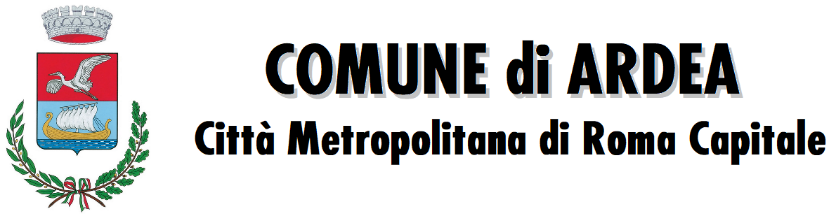 UFFICIO STATO CIVILEAll’attenzione dell’Ufficio Stato CivileMail: uff.protocollo@comune.ardea.rm.itPEC: uff.protocollo@pec.comune.ardea.rm.itIl sottoscritto Nato a Il Residente nel comune di Al seguente indirizzo Telefono E-mail CHIEDEin considerazione del seguente interesse diretto, concreto, attuale e giuridicamente tutelato (Legge n.241/1990, artt. da 22 a 27):Estratto di nascita Estratto di morte Estratto di matrimonioriferito al signor (solo se diverso dall’intestatario)Il sottoscritto Nato a Il Residente nel comune di Al seguente indirizzo Indicare eventuali esenzioni per l’emissione del documento Si allega fotocopia del documento di identitàFirma…………………………………………………..